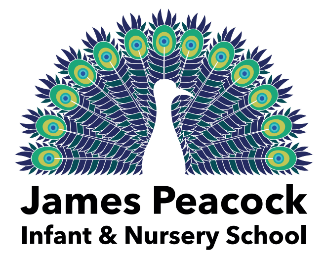 Parental agreement for school to administer medicineThe school will not give your child medicine unless you complete and sign this form, and the school or setting has a policy that staff can administer medicine.Name of school: Name of child:Date of birth:	Year Group:Medical condition or illness:MedicineName/type of medicine(as described on the container)Date dispensed:Expiry date:Dosage and method:Timing:Special precautionsAre there any side effects that the school/setting needs to know about?Self administrationProcedures to take in an emergencyContact DetailsNameDaytime telephone no. Relationship to child AddressYes/No (delete as appropriate)I understand that I must deliver the medicine personally to (named staff member)_______________________I accept that this is a service that the school/setting is not obliged to undertake. I understand that I must notify the school/setting of any changes in writing.	Date	Signature(s)